GÖRÜLMÜŞTÜR…/…../……
Fuat ERDAŞ
Okul Müdürü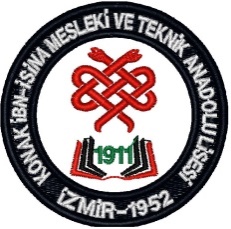 T.C
KONAK KAYMAKAMLIĞIT.C
KONAK KAYMAKAMLIĞIT.C
KONAK KAYMAKAMLIĞIT.C
KONAK KAYMAKAMLIĞIT.C
KONAK KAYMAKAMLIĞIKONAK İBN-İ SİNA MESLEKİ VE TEKNİK ANADOLU LİSESİ MÜDÜRLÜĞÜKONAK İBN-İ SİNA MESLEKİ VE TEKNİK ANADOLU LİSESİ MÜDÜRLÜĞÜKONAK İBN-İ SİNA MESLEKİ VE TEKNİK ANADOLU LİSESİ MÜDÜRLÜĞÜKONAK İBN-İ SİNA MESLEKİ VE TEKNİK ANADOLU LİSESİ MÜDÜRLÜĞÜKONAK İBN-İ SİNA MESLEKİ VE TEKNİK ANADOLU LİSESİ MÜDÜRLÜĞÜPERSONEL İLİŞİK KESME BELGESİPERSONEL İLİŞİK KESME BELGESİPERSONEL İLİŞİK KESME BELGESİPERSONEL İLİŞİK KESME BELGESİPERSONEL İLİŞİK KESME BELGESİPERSONEL İLİŞİK KESME BELGESİPERSONEL İLİŞİK KESME BELGESİİLİŞİĞİ KESİLECEK OLAN PERSONELİNİLİŞİĞİ KESİLECEK OLAN PERSONELİNİLİŞİĞİ KESİLECEK OLAN PERSONELİNİLİŞİĞİ KESİLECEK OLAN PERSONELİNİLİŞİĞİ KESİLECEK OLAN PERSONELİNİLİŞİĞİ KESİLECEK OLAN PERSONELİNİLİŞİĞİ KESİLECEK OLAN PERSONELİNT.C. NOT.C. NOT.C. NOADI SOYADIADI SOYADIADI SOYADIUNVANIGÖREVİGÖREVİGÖREVİSİCİL NOAYRILMA SEBEBİAYRILMA SEBEBİAYRILMA SEBEBİAYRILIŞ TARİHİADRESİADRESİADRESİ               İLGİLİ BİRİMLER               İLGİLİ BİRİMLER               İLGİLİ BİRİMLERBİRİM YETKİLİSİNİNBİRİM YETKİLİSİNİNBİRİM YETKİLİSİNİNBİRİM YETKİLİSİNİN               İLGİLİ BİRİMLER               İLGİLİ BİRİMLER               İLGİLİ BİRİMLERAdı-Soyadı İmzası İlişiğiİlişiği               İLGİLİ BİRİMLER               İLGİLİ BİRİMLER               İLGİLİ BİRİMLERAdı-Soyadı İmzası VarYok19.Sınıflardan sorumlu Müdür Yardımcısı9.Sınıflardan sorumlu Müdür Yardımcısı210.Sınıflardan sorumlu Müdür Yardımcısı10.Sınıflardan sorumlu Müdür Yardımcısı311.Sınıflardan sorumlu Müdür Yardımcısı11.Sınıflardan sorumlu Müdür Yardımcısı412.Sınıflardan sorumlu Müdür Yardımcısı12.Sınıflardan sorumlu Müdür Yardımcısı5Sağlık Hizmetleri Alan ŞefiSağlık Hizmetleri Alan Şefi                       PERSONELİN TESLİM ETMESİ GEREKENLERİN LİSTESİ                       PERSONELİN TESLİM ETMESİ GEREKENLERİN LİSTESİ                       PERSONELİN TESLİM ETMESİ GEREKENLERİN LİSTESİ                       PERSONELİN TESLİM ETMESİ GEREKENLERİN LİSTESİ                       PERSONELİN TESLİM ETMESİ GEREKENLERİN LİSTESİAlındıAlınmadı1NOT FİŞLERİNOT FİŞLERİ2ÖĞRETMEN DOLAP ANAHTARIÖĞRETMEN DOLAP ANAHTARI3OKUL DAİMİ GİRİŞ KARTIOKUL DAİMİ GİRİŞ KARTI4DERS KESİM RAPORUDERS KESİM RAPORU5DİĞER…….DİĞER…….